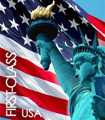 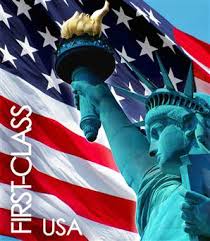 Admission OfficeName of CollegeCollege Street Address (line 1)College Street Address (line 2, if applicable)City, State     Zip Code